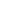 ANEXO I -A PLAN DE TRABAJOGUÍA PARA LA REALIZACIÓN DEL PLAN DE TRABAJOACTIVIDADES A REALIZAR EN LA UNIVERSIDAD DE DESTINO Universidad de Destino:Facultad de Destino:Cátedra o departamento o laboratorio: País: Tipo de actividad y modo de acreditarla (seleccionar una o varias): IMPORTANTE: Toda actividad propuesta deberá ser avalada por autoridad competente de la universidad de destino en la CARTA DE INVITACIÓN. Caso contrario, la presentación no será válida.Descripción de las actividades:…………………………………………………………………………………………………………………………………………………………………………………………………………………………………………………………………………………………………………………………………………………………………………………………………………………………………………………………………………………………………………………………………………………………………………………………………………………………………………………………………………………………………………………………………………………………………………………………………………………………………………………………………………………………………………Duración y fecha estimada de inicio de la/s actividad/es a realizar en la universidad de destino: Cronograma de actividades propuestas (obligatorio - desagregue tareas y acciones por jornada en hs.) Por ejemplo:ANEXO I -B PLAN DE TRANSFERENCIAGUÍA PARA LA ELABORACIÓN DE PLAN DE TRANSFERENCIAEl postulante deberá tener en cuenta que (1) una actividad de transferencia será obligatoria y propuesta por la SIIP y (2) otra deberá ser elaborada por el docente y aprobada por la autoridad académica correspondiente.Actividad de transferencia obligatoria y propuesta por la SIIP: el docente deberá elaborar un informe de su estancia y se le podrá solicitar, de manera adicional, que lo presente en un encuentro destinado a la visibilización de la internacionalización. Actividad de transferencia elaborada por el docente:Las actividades propuestas guardan relación con: El docente deberá realizar alguna de las siguientes acciones de transferencia:CaracterísticasDestinatarios:Fecha probable: Duración en horas (no menos de 6 hs. reloj):Sistema de inscripción y de evaluación:Impacto deseado:-Cronograma de actividades a realizar (obligatorio - desagregue tareas y acciones por jornada en hs.)……………………………………………………..Firma y AclaraciónAutoridad AcadémicaANEXO IIDeclaración Jurada-Responsabilidad Civil para estancias de Movilidad Académica de la Secretaría Investigación, Internacionales y Posgrado de la Universidad Nacional de Cuyo. Yo,…………………………………………………………………………………DNI…………………………………………………… docente de la Facultad de…………… ………………………… de la Universidad Nacional de Cuyo, declaro bajo juramento que no tengo ningún impedimento físico,  psíquico ni  jurídico (civil o penal) para realizar estancia académica  o estancia corta en la región o en el extranjero.En razón de ello, me hago responsable patrimonialmente ante cualquier eventualidad que pudiere suceder durante el período de mi estancia y libero de toda responsabilidad a la Universidad Nacional de Cuyo.Declaro también que no he recibido beca alguna de ayuda económica para MOVILIDAD ACADÉMICA de  Secretarías del Rectorado de la UNCUYO para el periodo 2022-2023. Firma:Aclaración:DNI:Contacto:Semana/Actividad1º semana2º semana3º semana4º semanaEj: cursado seminarioXXXElaboración trabajo finalXXPresentación trabajo finalXSemana/actividad1º  jornada (3 hs)2º jornada(3 hs)3º jornadaEj: dictado seminarioXXCorrección trabajo finalX